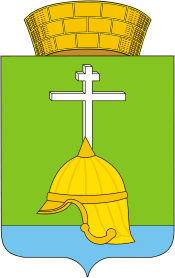 Местная администрацияВНУТРИГОРОДСКОГО МУНИЦИПАЛЬНОГО ОБРАЗОВАНИЯ САНКТ-ПЕТЕРБУРГАМУНИЦИПАЛЬНОГО ОКРУГА БАЛКАНСКИЙ Постановление 25.10.2017                                                                                                                               №   42О внесении изменений в постановление местной администрации внутригородского муниципального образования МО Балканскийот 08.11.2016 № 33 «Об  утверждении ведомственных целевых программ местной администрации МО Балканский на 2017 год»В целях приведения утвержденных ведомственных целевых программ требованиям действующего законодательства, местная администрация Постановляет: Внести в постановление местной администрации внутригородского муниципального образования Санкт-Петербурга муниципального округа Балканский № 33 от 08.11.2016 «Об утверждении ведомственных целевых программ местной администрации МО Балканский на 2017 год» следующие изменения:  В приложении 9 к постановлению МА МО Балканский от 08.11.2016 № 33 «Ведомственная целевая программа МА МО Балканский «Участие в  профилактике  терроризма  и экстремизма,  а  также в  минимизации  и (или) ликвидации  последствий  проявления  терроризма  и  экстремизма" на  территории внутригородского муниципального образования  муниципального округа Балканский на 2017 год»  пункт «Правовые основания для разработки программы»  изложить в следующей редакции:     В приложении 2 к постановлению МА МО Балканский от 08.11.2016 № 33 «Ведомственная целевая программа «Ведомственная целевая программа местной администрации МО Балканский по организации и проведению оплачиваемых общественных работ и временного трудоустройства несовершеннолетних в возрасте от 14 до 18 лет в свободное от учебы время, безработных граждан, испытывающих трудности в поиске работы, безработных граждан в возрасте от 18 до 20 лет из числа выпускников образовательных учреждений начального и среднего профессионального образования, ищущих работу впервые муниципального образования муниципальный округ Балканский на 2017 год» пункт «Правовые основы  разработки» изложить в следующей редакции:«1.Правовые основы разработки: Конституция Российской Федерации; Федеральный закон от 06.10.2003 №131-ФЗ «Об общих принципах организации местного самоуправления в Российской Федерации»;Закон Санкт-Петербурга от 23.09.2009 № 420-79 «О местном самоуправлении в Санкт-Петербурге», Закон Российской Федерации от 19.04.1991 № 1032-1 «О занятости населения в Российской Федерации», Федеральный Закон от 31.12.2005 №199-ФЗ Федеральный закон  «О внесении изменений в законодательные акты Российской Федерации в связи с расширением полномочий органов государственной власти субъектов Российской Федерации по предметам совместного ведения Российской Федерации и субъектов Российской Федерации, а также с расширением перечня вопросов местного значения муниципальных образований», Федеральный закон от 19.06.2000 № 82-ФЗ  «О минимальном размере оплаты труда», Устав внутригородского муниципального образования Санкт-Петербурга муниципальный округ Балканский, Постановление местной администрации МО Балканский от 09.01.2014 № 01/1 «Об утверждении Порядка принятий решений о разработке ведомственных целевых программ, их формирования и реализации на территории внутригородского муниципального образования Санкт-Петербурга муниципального округа Балканский». 3. В приложении 3 к постановлению МА МО Балканский от 08.11.2016 № 33 «Ведомственная целевая программа местной администрации  МО Балканскиймероприятий, направленных на решение вопроса местного значения по обеспечению условий для развития на территории муниципального образования физической культуры и массового спорта, организация и проведение официальных физкультурных мероприятий, физкультурно-оздоровительных мероприятий и спортивных мероприятий на территории внутригородского муниципального образования Санкт-Петербурга муниципального округа на 2017 г.» пункт «Правовые основания для разработки Программы» изложить в следующей редакции: 4.В приложении 6 к постановлению МА МО Балканский от 08.11.2016 № 33 «Ведомственная целевая программа  местной администрации МО Балканский  по «Проведению работ по военно-патриотическому воспитанию граждан» на 2017 год     «Правовые основания для   разработки программы» изложить в следующей редакции:2.Настоящее постановление вступает в силу с момента его опубликования. 3.Контроль за исполнением настоящего постановления оставляю за собой.  Глава местной администрации                                                       М.А. Агеева                         Правовые основания для разработки Программы Федеральный закон от 06.10.2003 № 131-ФЗ  «Об общих принципах организации местного самоуправления в Российской Федерации», Закон Санкт-Петербурга от 23.09.2009 № 420-79  «Об организации местного самоуправления в Санкт-Петербурге», Устав внутригородского муниципального образования Санкт-Петербурга муниципальный округ Балканский, Постановление местной администрации МО Балканский от 09.01.2014 № 01/1 «Об утверждении Порядка принятий решений о разработке ведомственных целевых программ, их формирования и реализации на территории внутригородского муниципального образования Санкт-Петербурга муниципального округа Балканский» Правовые основания для разработки Программы Федеральный закон от 06.10.2003 № 131-ФЗ  «Об общих принципах организации местного самоуправления в Российской Федерации», Закон Санкт-Петербурга от 23.09.2009 № 420-79  «Об организации местного самоуправления в Санкт-Петербурге», Закон Санкт-Петербурга от 14.12.2009 № 532-105  «Об основах политики Санкт-Петербурга в области физической культуры и спорта», Постановление Правительства Санкт-Петербурга от 23.06.2014 № 498 «О государственной программе Санкт-Петербурга «Развитие физической культуры и спорта в Санкт-Петербурге" на 2015-2020 годы», Устав внутригородского муниципального образования Санкт-Петербурга муниципальный округ Балканский, Постановление местной администрации МО Балканский от 09.01.2014 № 01/1 «Об утверждении Порядка принятий решений о разработке ведомственных целевых программ, их формирования и реализации на территории внутригородского муниципального образования Санкт-Петербурга муниципального округа Балканский» Правовые основания для разработки Программы Федеральный закон от 06.10.2003 № 131-ФЗ  «Об общих принципах организации местного самоуправления в Российской Федерации», Закон Санкт- Петербурга от 23 сентября 2009 года N 420-79 "Об организации местного самоуправления в Санкт-Петербурге"; Постановление Правительства РФ от 30.12.2015 N 1493  «О государственной программе «Патриотическое воспитание граждан Российской Федерации на 2016 - 2020 годы», Устав внутригородского муниципального образования Санкт-Петербурга муниципальный округ Балканский, Постановление местной администрации МО Балканский от 09.01.2014 № 01/1 «Об утверждении Порядка принятий решений о разработке ведомственных целевых программ, их формирования и реализации на территории внутригородского муниципального образования Санкт-Петербурга муниципального округа Балканский».